
Phone: (605) 763-5096		Fax: (605) 763-2206
Website: http://sp.gayvillevolin.k12.sd.us/sildl	Email: jason.selchert@k12.sd.us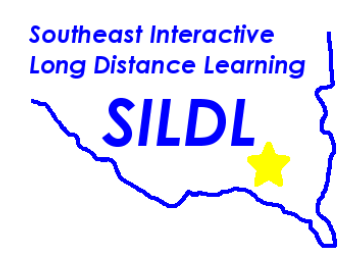 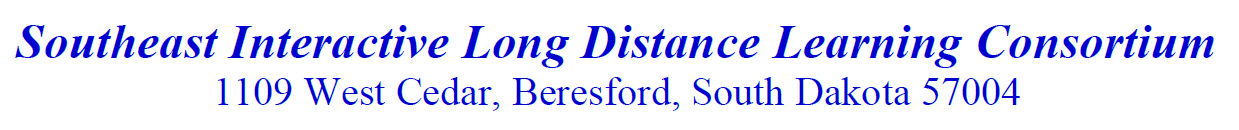 AgendaSILDL Board of DirectorsApril 17, 2013Southeast Area Cooperative Office Call to Order (10:00 am)Approve Minutes of Last MeetingFinancial ReportApprove Bills – Cheryl          Motion___________   Second_______________  Vote___________Approve Agenda				     Motion ____________Second________________Vote____________ReportsBonnie OverwegJason SelchertDiscussion/ActionSystem UpdateProposed Budget (Cheryl)Update on Summer and Fall College ClassesEquipment InstallationAdjournmentNext Meeting:  May 15, 2013 (10:00 a.m.)